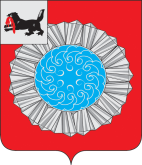                                                                     Российская ФедерацияИркутская областьСлюдянский районДУМА МУНИЦИПАЛЬНОГО ОБРАЗОВАНИЯСЛЮДЯНСКИЙ РАЙОНРЕШЕНИЕг. СлюдянкаРешение принято районной Думой  18 сентября 2019 г.   Об избрании председателя комиссии по социальной политикеВ соответствии со статьей 33 Устава муниципального образования Слюдянский район (новая редакция), зарегистрированного постановлением Губернатора Иркутской области № 303-П от 30 июня , регистрированный № 14-3, статьями 12, 13 Регламента Думы муниципального образования Слюдянский район, утвержденного Решением районной Думы от 24 декабря 2015 года № 71- VI рд,РАЙОННАЯ ДУМА РЕШИЛА:1. Утвердить результаты голосования по выборам председателя комиссии по социальной политике.2. Считать избранным председателем комиссии по социальной политике – Каурцева  Михаила Никитовича, депутата избирательного округа № 10.Председатель Думы муниципального образования Слюдянский район                                                                            А.В. НиколаевОт 18.09. 2019 г. № 11 – VII  рд